О проведении Дня правовой помощи детямУважаемые руководители!Во исполнение письма ОГБУ «БРЦ ПМСС» от 17.10.2023 г. № 509 «О проведении Дня правовой помощи» управление образования администрации Алексеевского городского округа сообщает, что 20 ноября проводится ежегодная Всероссийская акция «День правовой помощи детям».К основным целевым группам данного мероприятия относятся: дети-сироты, дети, оставшиеся без попечения родителей, лица из числа детей-сирот и детей, оставшихся без попечения родителей, а также их законные представители; лица, желающие принять на воспитание в свою семью ребенка, оставшегося без попечения родителей, если они обращаются за оказанием бесплатной юридической помощи по вопросам, связанным с устройством ребенка на воспитание в семью; усыновители, если они обращаются за оказанием бесплатной юридической помощи по вопросам, связанным с устройством ребенка на воспитание в семью; дети-инвалиды и их родители.Оказание консультативной помощи по вопросам правовой помощи детям осуществляется по адресу: г. Алексеевка, 2-пер. Мостовой, д. 4Предварительная запись вопросов осуществляется с 23.10.2023 г. по 18.11.2023 г. по номеру телефону: 8 (47234) 3-54-86В целях эффективного проведения указанного мероприятия необходимо разместить информацию о Всероссийской акции «День правовой помощи детям» на официальных сайтах образовательных организаций.                                                      Куманина Надежда Юрьевна (47234) 3-54-86УПРАВЛЕНИЕ ОБРАЗОВАНИЯ
АДМИНИСТРАЦИИ
АЛЕКСЕЕВСКОГО
ГОРОДСКОГО ОКРУГАпер. 2-й Мостовой, 4, г. Алексеевка, Белгородская область, 309850
тел. (47234) 3-01-22, факс. (47234) 3-50-36
e-mail: alexrono@mail.ru, http://alexrono.ru_23.10.2023 года___№ __44-10/2412_
На № _______________ от _________________Руководителям образовательных организаций С уважением,Начальник управления образования администрации Алексеевского городского округа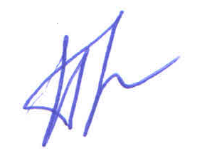   М.А. Погорелова